LỊCH CÔNG TÁC TUẦN 1 – NĂM HỌC 2019 – 2020(Thực hiện từ ngày 19/8/2019 đến ngày 25/8/2019)SỞ GD&ĐT TỈNH ĐIỆN BIÊNTRƯỜNG THCS&THPT TẢ SÌN THÀNGSố: 206 /LCT-THCS&THPTTSTCỘNG HOÀ XÃ HỘI CHỦ NGHĨA VIỆT NAMĐộc lập – Tự do – Hạnh phúcTủa Chùa, ngày 19 tháng 8 năm 2019Thứ, NgàySÁNGCHIỀUND Điều chỉnh, bổ sungThứ Hai19/8/2019- Cán bộ GV làm công tác chuyên môn- Tổ VP chuẩn bị trang thiết bị đón tiếp học sinh.- Họp triển khai nhiệm vụ đón tiếp học sinh- Làm công tác chuyên môn và chuẩn bị các điều kiện đón tiếp học sinh.- BGH kiểm tra công tác chuẩn bị CSVC, các khu nội trú cho năm học 19-20.Thứ Ba20/8/2019- Hiệu trưởng dự HN Tổng kết tại Tủa Chùa- Phó HT  tham gia họp giao ban tại UBND xã.- CB, GV, NV đón tiếp học sinh theo QĐ của Hiệu trưởng.- Hiệu trưởng đi C.tác Điện Biên- Phó HT trực và giải quyết công tác chuyên môn tại trường.- CB, GV, NV đón tiếp học sinh theo QĐ của Hiệu trưởng.- Tổ bảo vệ trực 24/24 giờ và làm tốt công tác an ninh ở các khu vực (Khai khu A,B; Chư khu C)Thứ Tư21/8/2019- Hiệu trưởng dự HN bảo vệ biên chế tại Sở- Phó HT trực và giải quyết công tác chuyên môn tại trường.- CB, GV, NV đón tiếp học sinh theo QĐ của Hiệu trưởng.- Hiệu trưởng giải quyết khác công việc tại Sở GD&ĐT- Phó HT trực và giải quyết công tác chuyên môn tại trường.- CB, GV, NV đón tiếp học sinh theo QĐ của Hiệu trưởng.- Tổ bảo vệ trực 24/24 giờ và làm tốt công tác an ninh ở các khu vực (Khai khu A,B; Chư khu C)Thứ Năm22/8/2019- Hiệu trưởng về làm việc tại trường- Phó HT trực và giải quyết công tác chuyên môn tại trường.- BCM nhận KHSDTB, PPCT của các tổ chuyên môn.- Tổ trưởng chuyên môn nhận hồ sơ chuyên môn của GV tại phòng LV của đ/c Hoàng Dung.- CB, GV, NV đón tiếp học sinh theo QĐ của Hiệu trưởng.- Ban LĐ căn cứ tình hình học sinh ra lớp sắp xếp kế hoạch lao động, dọn vệ sinh.- Họp cán bộ chủ chốt (Tổ trưởng, CT Cđoàn, Bí thư Đoàn, BGH) để thống nhất mục tiêu, nhiệm vụ năm học vào hồi 15h00, tại phòng Hiệu trưởng.- CB, GV, NV đón tiếp học sinh theo QĐ của Hiệu trưởng (CB chủ chốt nhờ người trực thay trong thời gian họp).- Tổ bảo vệ trực 24/24 giờ và làm tốt công tác an ninh ở các khu vực (Khai khu A,B; Chư khu C)Thứ Sáu23/8/2019- Ban giám hiệu làm công tác CM.- CB, GV, NV đón tiếp học sinh theo QĐ của Hiệu trưởng.- Triển khai công tác lao động, dọn vệ sinh khu nội trú, trường, lớp học.- Nhận đề thi khảo sát của học sinh khối 6,10 đối với 2 môn Văn, Toán.- Ban giám hiệu làm công tác CM.- CB, GV, NV đón tiếp học sinh theo QĐ của Hiệu trưởng.- GVCN kiểm tra công tác chuẩn bị năm học mới của học sinh để hướng dẫn và chuẩn bị đầy đủ.- Đoàn trường tổ chức hoạt động giao lưu TDTT giữa các khối tương đồng về thể lực, thể trạng vào buổi chiều, tổ chức chiếu phim vào buổi tối.- Tổ bảo vệ trực 24/24 giờ và làm tốt công tác an ninh ở các khu vực (Khai khu A,B; Chư khu C)Thứ Bảy24/8/2019- Tổ chức Lễ kết nạp Đảng và SH chi bộ tháng 8/2019 (Từ 08h00 sáng).- CB, GV, NV đón tiếp học sinh theo QĐ của Hiệu trưởng.- Triển khai công tác lao động, dọn vệ sinh khu nội trú, trường, lớp học.- Phát sách, vở cho học sinh- Ban giám hiệu làm công tác CM.- CB, GV, NV đón tiếp học sinh theo QĐ của Hiệu trưởng.- Phát sách vở cho học sinh (nếu có)- Phát văn phòng phẩm cho CB,GV chuẩn bị năm học mới.- Tổ bảo vệ trực 24/24 giờ và làm tốt công tác an ninh ở các khu vực (Khai khu A,B; Chư khu C)Chủ nhật25/8/2019- BGH kiểm tra công tác chuẩn bị CSVC, thiết bị cho năm học 19-20.- Ổn định học sinh, chuẩn bị CSVC cho tuần học mới.- BGH kiểm tra công tác chuẩn bị CSVC, thiết bị cho năm học 19-20.- Ổn định học sinh, chuẩn bị CSVC cho tuần học mới.- GVCN kiểm tra số lượng HS đến trường- Tổ bảo vệ trực 24/24 giờ và làm tốt công tác an ninh ở các khu vực (Khai khu A,B; Chư khu C)Nơi nhận:- CB,GV,NV (Trên website);- Lưu HT, VT.HIỆU TRƯỞNG (Ký tên, đóng dấu)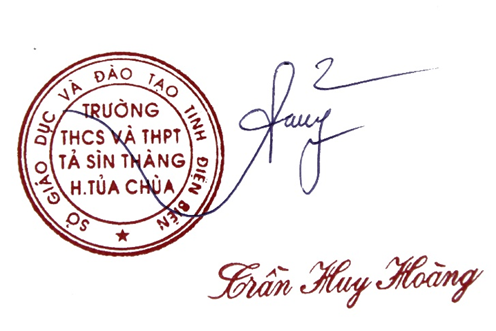 